Государственное бюджетное общеобразовательное учреждение«Республиканская Мариинская школа-интернат»Проект:«Моя родословная»Составитель: воспитатель ГБОУ  РМШИ   Жамьянова Надежда Бадмаевна2013 г.Пояснительная записка          Необходимость развития и социализации личности ребенка как субъекта этноса и как гражданина нашел своё подтверждение в официальных документах. «Национальная доктрина образования в Российской Федерации»  определила основные цели и задачи образования на перспективу, среди которых важное место занимают развитие национальной культуры, гармонизация национальных и этнокультурных отношений, сохранение и поддержка национально-культурной самобытности народов России, гуманистических традиций культуры. «Концепция модернизации российского образования»  провозгласила: потенциал образования должен быть в полной мере использован для консолидации общества, сохранения единого социокультурного пространства страны, преодоления этнонациональной напряженности и социальных конфликтов на началах приоритета прав личности, равноправия национальных культур и различных конфессий, ограничения социального неравенства.Актуальность проектаН. Дамдинов «В старину когда –то бывало у бурят:                           Если  вдруг о предках они заговорят,До двадцатого колена на пальцах сочтут.Всех дедов , прадедов, прапрадедов учтут!Начинают старики по порядку, учтут не спеша,Для  почину подзовут любого малыша:- А ну-ка, сынок, без запинки нам поведай,Кто твой отец, кто дед, кто отец деда?»          Образование сегодня ориентировано на этнокультурные потребности и образовательные интересы различных национальностей. В числе приоритетных подходов функционирования системы национального воспитания является принцип от «близкого к далекому», что предполагает целесообразное ознакомление подрастающего поколения с собственной историей, искусством, традициями. Возрождение национальных традиций, прежде всего, предполагает преемственность поколений. Без этого каждое последующее поколение всё больше забывает достижения своих национальных традиции, поскольку они в основном передавались из уст в уста в процессе совместной деятельности и на личном примере. Если молодые поколения в силу каких-то явлений утратили добрые обычаи и традиции старых поколений, то их не восстановить разовым действием, поэтому в целях сохранения линии жизни полезно, прежде всего, понимание значимости национальных традиций и затем приложение усилий, направленных на их возрождение.         Цель:Развитие творческих способностей детей младшего школьного возраста через этническую культуру - составлений своей родословной;  Задачи:Привитие уважения к старшимПриобщение учащихся к национальным традициям и обычаямВоспитание интереса к национальной культуреСоздание условий для самостоятельной деятельностиФормирование творческого развития учащихся путем приобщения их поисково-исследовательской деятельности Участники проекта:       Проект можно реализовать во взаимодействии учащихся их родителей, учителей, воспитателей  начальных классов. Потому надо организовать сетевое пространство(1кл.- отв: Маланова М.О.-кл.рук., Убеева Е.А.- воспитатель 2кл.-отв:Зандаева Л.Л.- кл.рук., Жамьянова Н.Б.-воспитатель 3кл.-отв:Зарбаева В.В.-кл.рук., Чередова Т.Н., Батудаева Р.А.- воспитатели4 кл.-отв: Санжиева М.Д.-кл.рук., Иванова Н.Ф., Хуташкеева Н.Г.-восп.-ли) Продолжительность проекта: 3 месяца, декабрь 2013- февраль 2014гПлан мероприятий:Функциональные обязанности руководителя:Создание условий для работы;Организация проведение практических занятий для учащихся;Оказание методической помощи, составление презентации;Организация индивидуальной, групповой работы;Создание ситуации успеха;План реализации проекта Методологические положения программы:Методы работы: поиски фотографии своих родителей и пра- прародителей, диалоги по составлению  трудовых и знаменательных событий в их жизни, практические занятия по составлению своей родословной.Формы работы: целенаправленные лекции, дискуссии по проблемам поисковой работы, уроки самостоятельной работы, решение тех или иных затруднительных задач, оформление альбомов, планшетов, составление презентации.Основные знания,  умения и навыки, которые должны усвоить дети:- учащиеся должны знать основные понятия своей родословной, которые передавались из поколения в поколение через традиции и обычаи бурятского народа;- усвоить моральные нормы, регулирующие взаимоотношения со старшими поколениями;- использовать традиции преемственной передачи знаний родословного дерева по восходящей линии; Ожидаемые результаты:       Системные этнокультурное образование и воспитание учащихся младших классов через многовековую историю, обычаи и традиции бурятского народа, изучение своей родословной будет способствовать формированию нравственных ценностей семьи и ребёнка – носителя национальной культуры.Подведение итогов:Подведение итогов школьного проекта и оглашение результатов будет проводиться администрацией школы, руководителем проекта (воспитатель Жамьянова Н.Б.) в марте 2014года.Финансирование и награждение проекта:Финансирование проекта осуществляет школа. По итогам проекта будут награждены 4 лучших проекта, а также класс, принявший наиболее активное участие в конкурсе.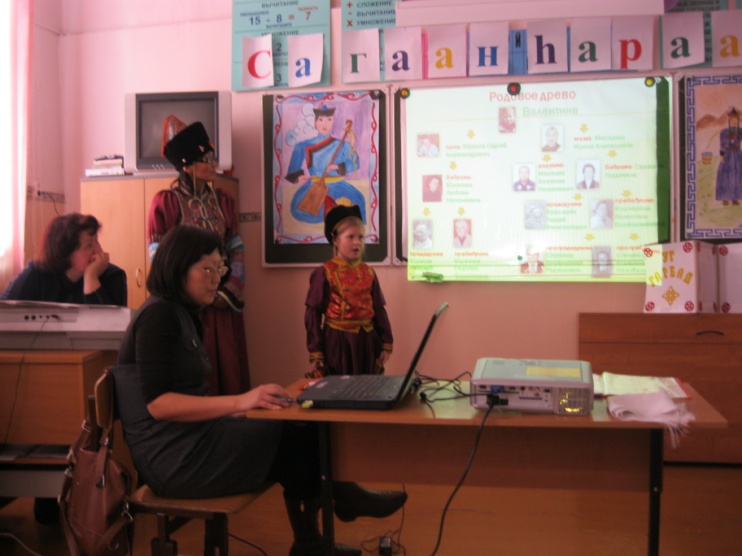 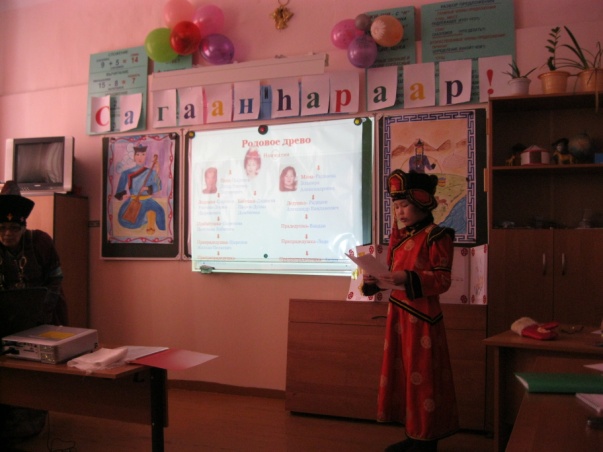 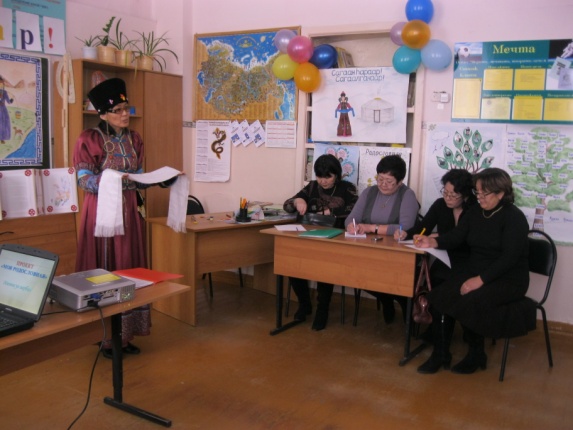 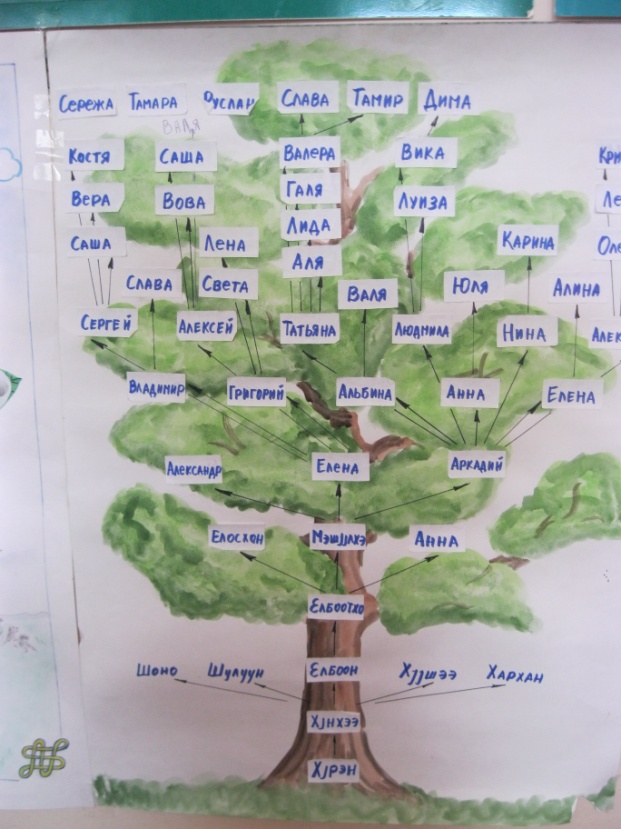 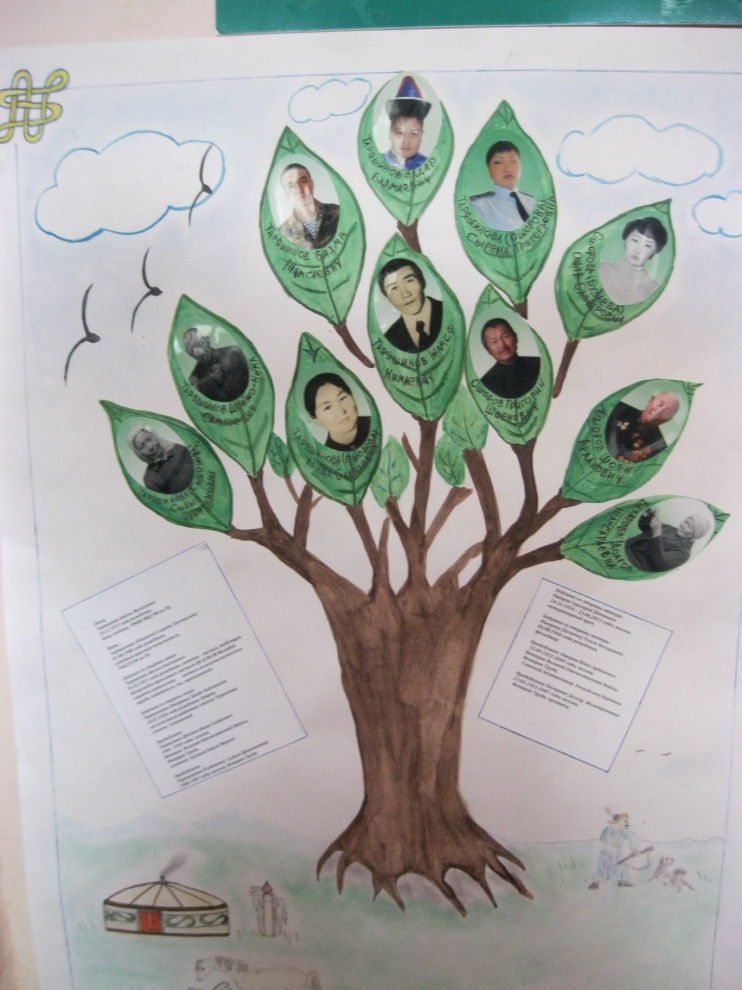 Этапы работы:Сроки:Организационный этапДекабрь, 2013Сбор и систематизация сведенийЯнварь, 2013Оформление работФевраль, 2014Представление творческого проекта в школеФевраль, 2014№Содержание работысрокиответственные 1.Собрание рабочей группы (планирование, распределение обязанностей)декабрьЖамьянова Н.Б.2.Разработка тематико-структурного планадекабрьЖамьянова Н.Б.3.Лекции-беседы «Генеалогическое древо »декабрьКл.руководители, воспитатели4.поисковая работа, сбор материала (фотографии своих родителей, дедушек, бабушек, пра-прародителей с указанием профессии и заслуг)январьРуководители, учащиеся 1-4 кл., родители.5.Оформление альбомов, планшетов и т.д.январьруководители, группа6.Подготовка  материалов для презентациифевральруководители, группа7.Презентация проектафевральРуководитель, группа